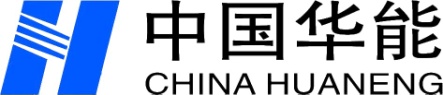 中国华能集团有限公司简明标准询价采购文件采购编号：                     采购公告（合格供应商公开）矿用通讯电缆采购公告采购编号：                   1. 采购条件本项目矿用通讯电缆采购人为   扎煤公司      ，资金来源为    自筹     ，该项目已具备采购条件，现对矿用通讯电缆进行合格供应商公开询价。2. 项目概况与采购范围 3. 供应商资格要求3.1 通用条件：供应商须为集团公司级、采购人所属的二级单位或采购人供应商库内的合格供应商，且不处于供应商暂停采购活动的期限内。（对于已在中国华能集团有限公司电子商务平台（以下简称电子商务平台）注册成为潜在供应商的，潜在供应商须通过集团公司、采购人所属的二级单位或采购人审核成为合格供应商后方可参加采购活动。对于未在中国华能集团有限公司电子商务平台注册的供应商，首先应在中国华能集团有限公司电子商务平台注册成为潜在供应商，潜在供应商通过集团公司、采购人所属的二级单位或采购人审核成为合格供应商后方可参加采购活动）。3.2 专项条件：3.2.1 资质要求：    执行供应商通用条件   。3.2.2 业绩要求：                         。3.2.3 是否允许联合体：       否            。3.2.4 是否接受代理商：       是            。3.2.5 应具备的其他要求：                  。4. 采购文件的获取4.1 有意向的供应商可在电商平台询价公告时间内登陆电子商务平台进行报名。4.2 采购文件下载：通过电子商务平台下载采购文件，采购文件费：       元。5. 发布公告的媒介本次采购公告在电子商务平台（http://ec.chng.com.cn/）发布。因轻信其他组织、个人或媒介提供的信息而造成的损失，采购人、采购代理机构概不负责。6. 联系方式采购人：    扎赉诺尔煤业有限责任公司                               采购代理机构：           扎煤公司采购部                         日      期：          2019年7月                          序号名称规格型号单位数量交货时间交货地点1矿用通讯电缆MHYV20*2*1/0.97米3000合同签订30日内到货需方指定地点扎煤物资公司采 购 人：        扎煤公司      采购代理：    扎煤公司采购部               地    址：      扎区育林街17号    地    址：   扎区东风路123号                    邮    编：        021410               邮    编：      021410                 电    话：电    话： 13171169568                电子邮箱：电子邮箱： zmgscgb@163.com                      联 系 人：联 系 人：     王浥             